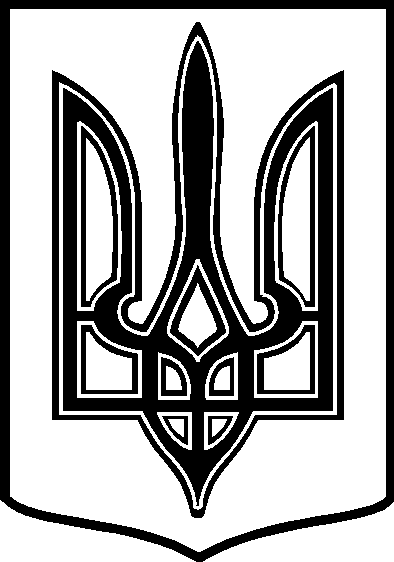 УКРАЇНАТАРТАЦЬКА СІЛЬСЬКА РАДАЧЕЧЕЛЬНИЦЬКОГО РАЙОНУ ВІННИЦЬКОЇ ОБЛАСТІ РІШЕННЯ № 8607.07.2016 року                                                                                       7 сесія 7 скликанняс. ТартакПро надання дозволу  на виготовлення технічних документацій із землеустроющодо встановлення ( відновлення ) меж земельних ділянок в натурі ( на місцевості )для оформлення права власності    Розглянувши заяви громадян  Могили Л.М.,  Мураховського Ю.С.  про передачу земельних ділянок у власність,  договір купівлі – продажу житлового будинку серії ВТХ №№ 028464, 028465  від 05.05.2014 року,  посвідчений приватним нотаріусом Чечельницького районного округу Мільком А.М. , витяг  з Державного реєстру речових прав  на нерухоме майно про реєстрацію права власності  серії ЕАУ № 951204 від 05.05.2014 року (реєстраційний номер  об’єкта нерухомого майна 352303005250 ) , керуючись п. 34 ч. 1 ст.26 Закону України «Про місцеве самоврядування в Україні»,                                          сільська рада   ВИРІШИЛА:Згідно ст. ст. 12, 33, 40, 116, 118, 120, 121,  122, 125, 126 Земельного Кодексу України,  ст. ст. 2, 25, 30 Закону України «Про землеустрій», п.2 розділу VІІ «Прикінцеві та перехідні положення» Закону України «Про державний земельний кадастр» надати дозвіл на розроблення технічних документацій із землеустрою щодо встановлення ( відновлення )меж земельних ділянок в натурі ( на місцевості ) громадянам :-    Могилі Ларисі Миколаївні - площею 0,1945 га  для будівництва і   обслуговування      жилого  будинку, господарських будівель і споруд за адресою: с. Тартак,      вул. Підгаєцького, № 171; Мураховському Юрію Станіславовичу - орієнтовною площею 0,50 га із земель запасу Тартацької сільської ради  для ведення    особистого селянського господарства за адресою:  с. Тартак, вул. Шевченка , б/н (  навпроти  буд . № 216) .Контроль за виконанням даного рішення покласти на постійну   комісію   з  питань охорони  довкілля,  раціонального використання земель та  земельних відносин   ( голова  комісії –  П. В. Поліщук ).        Сільський голова:                                                      В. В. Демченко